Oldham Wedlick ScholarshipA grant of up to $5,000
for further study and appreciation of the English languageInformation and Application FormClosing date: 15 November in the year of applicationInformationThe English-Speaking Union (Victoria Branch) (the “ESU”) was established in Melbourne in 1919. It is a non-government body, reliant on members, volunteers, supporters and donors to undertake and fund activities. Its mission is to shape the future by promoting the heritage, culture, identity and fellowship of the English-speaking peoples.The ESU shares the outlook of Winston Churchill, former Chairman of the English-Speaking Union of the British Empire, in his A History of the English-Speaking Peoples (1956-58) in defining the English-speaking peoples as the people of the British Isles and their descendants who settled in countries such as Australia, Canada, New Zealand and the United States of America.As a registered Australian charity, the ESU engages in and supports educational and cultural projects that relate to its mission.The ESU acts as trustee for and administers the Peb Oldham and Phyllis Wedlick Scholarship Trust, a perpetual charitable trust.The ESU invites applications for the Oldham Wedlick Scholarship. This Scholarship comprises a grant of up to five thousand dollars ($5,000) to encourage further study and appreciation of the English language. This may include, but is not restricted to, enrolment in a formal educational course. Topics relating to ‘further study and appreciation of the English language’ may include:earlier or contemporary forms of English (e.g. Old English, Middle English, Modern English)literature written in English linguisticsThe judging panel may give preference to proposals that are likely to deliver practical benefits.The Oldham Wedlick Scholarship does not currently support the study of English as a second language.One Oldham Wedlick Scholarship is offered each year. Applications close on 15 November in the year of application. Decisions will normally be advised by mid-December in the same year.Entry is free.Entry is open to all adult Australian citizens or permanent residents. The Oldham Wedlick Scholarship Application Form must be completed in full.The ESU may use relevant material provided in the application for media and promotion. By applying for this Scholarship, the applicant agrees to participate in media publicity and promotion associated with the Scholarship, including the use of photos submitted or taken at any Awards presentation ceremony.Applications close on 15 November in the year of application.The winner of a Scholarship will be requested to acknowledge the ESU’s support in any publication (print or online) arising from the Scholarship.The winner of a Scholarship will be required to provide a brief report within eighteen (18) months of being granted the Scholarship. The report must be in writing and may be supported by a video presentation. The report may be used by the ESU for public relations and future marketing purposes. 20% of the scholarship grant will be paid after the final report is accepted by the ESU.The decisions of the judging panel are final and no correspondence will be entered into.Applications should follow these guidelines:A separate written outline should detail the proposed study or project to be undertaken. This outline should not exceed one A4 page in length and should include the nature and duration of the proposed study or project, its aims and objectives and any methodology or research techniques (if applicable). Where relevant, important references to other publications in the field should be cited so the judging panel can relate the importance of the application to the field in general. Video presentations of no more than three (3) minutes providing a summary of the written application and relevant photographs or pictures are optional but will be accepted. A separate written CV should outline past/present studies, work experience, awards, personal and professional development activities, and career path.In all documents provided for this application, please use Arial font no smaller than 11 point.Please write precisely and concisely. The application must include a certified copy of proof of applicant’s Australian Citizenship or Permanent Residency status. (See: https://www.justice.vic.gov.au/certifiedcopies for advice on how to obtain certification of original documents.)The judging panel is appointed by the ESU Council and reserves the right to decide not to award any scholarship in any year. A full Scholarship comprises a grant of up to five thousand ($5,000) dollars payable by electronic funds transfer. The judging panel may award multiple Scholarships of amounts less than five thousand ($5,000) dollars in any year. The ESU will grant a successful applicant 80% of the Scholarship amount at the time of announcing the scholarship award. The residual 20% of the Scholarship amount will be paid upon acceptance by the ESU of a suitable final report.All applicants will be offered a complimentary twelve (12) month ESU Social Membership.Receipt of all applications will be automatically acknowledged upon submission.All applicants will be notified of the outcome of the selection process with the winner/s featured on the ESU website. Winner/s will be invited to attend a presentation ceremony at a date to be confirmed.ESU Oldham Wedlick Scholarship – Application FormIt is acknowledged that in administering the Scholarship, the English-Speaking Union (Victoria Branch) will need to collect personal information from the applicant. The ESU is committed to protecting the privacy and confidentiality of individuals. A copy of the ESU Privacy Policy can be found at https://esuvic.org.au/content/privacy-policy Please note that our preferred method of correspondence is by email to awards@esuvic.org.au.This Word version of the Application Form is indicative of the content and layout of the official online form (but there are slight differences in the online version).You are required to submit details of two referees with this application. Each referee should be someone, other than a close relative, who has known you for more than 12 months and is familiar with and can comment on your topic/area of intended study.About the ESUESU Oldham Wedlick ScholarshipConditions of EntryApplication GuidelinesJudging & ProcessAcknowledgementCompleted application and supporting documents must be received by the ESU
no later than 15 November in the year of application.The applicantThe applicantThe applicantThe applicantThe applicantThe applicantTitle:    Dr    Mr    Mrs    Ms    Miss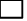 Title:    Dr    Mr    Mrs    Ms    MissFamily Name:Family Name:Family Name:Family Name:First name:Preferred name:Preferred name:Preferred name:Date of birth:Date of birth:Home address:Home address:Home address:Home address:Home address:Home address:Town or area:Town or area:Town or area:State:State:Postcode:Postal address (if different from above):Postal address (if different from above):Postal address (if different from above):Postal address (if different from above):Postal address (if different from above):Postal address (if different from above):Town or area:Town or area:Town or area:State:State:Postcode:Telephone (mobile preferred):Telephone (mobile preferred):Telephone (mobile preferred):Telephone (mobile preferred):Telephone (mobile preferred):Telephone (mobile preferred):Email address:Email address:Email address:Email address:Email address:Email address:How did you find out about the Scholarship?      Internet      Friend       Friend       Family      Newspaper      Educational Institution        ESU newsletter       ESU newsletter       Other (please describe)       Other (please describe)       Other (please describe)       Other (please describe)Purpose and OutcomesPlease use this section to summarise how you intend to use the Scholarship funds if your application is successful. Purpose:Anticipated Outcomes:Amount Requested ($):Applicant InterviewApplicant InterviewApplicant InterviewShortlisted applicants may be required to attend an interview. Shortlisted applicants may be required to attend an interview. Shortlisted applicants may be required to attend an interview. Do you agree to this?    No       YesRefereesReferee Name #1:Email:Telephone (mobile preferred):Relationship to Applicant:Referee Name #2:Email:Telephone (mobile preferred):Relationship to Applicant:Agreement and SignatureAgreement and SignatureBy submitting this application, I confirm that the information in this form is true and complete, and I understand and accept the conditions of entry. I will provide further documentary evidence in support of this application if requested.I authorise the ESU to use and where appropriate disclose my personal information in assessing or administering the Scholarship. I also authorise the ESU to communicate with any referees that I have nominated in this application. I provide herewith an outline of my proposed study or project, my CV and a certified copy of proof of my Australian Citizenship or Permanent Residency status.By submitting this application, I confirm that the information in this form is true and complete, and I understand and accept the conditions of entry. I will provide further documentary evidence in support of this application if requested.I authorise the ESU to use and where appropriate disclose my personal information in assessing or administering the Scholarship. I also authorise the ESU to communicate with any referees that I have nominated in this application. I provide herewith an outline of my proposed study or project, my CV and a certified copy of proof of my Australian Citizenship or Permanent Residency status.Checking this box forms your electronic signature and confirms that all information provided on this form is correct and true to the best of your knowledge.Completed application and supporting documents must be received by the ESU
no later than 15 November in the year of application,
by email to: awards@esuvic.org.au